The applications must fully satisfy the program objectives, funding areas and priorities, and eligibility requirements. Furthermore, to be considered complete, they must include:a) Project datesb) Project activities description and timeframe that present the project tasks in chronological order and list the major milestones with target dates for achieving them (Note: Applicants may propose project periods of up to 60 months [five years])c) Theory of change that describes how the project activities and outputs will help achieve any broader host country or community aims or objectives (For example, if a broader goal is economic development, how will the activities and outputs directly contribute towards achieving that goal?)d) Statement of importance highlighting the historical, architectural, artistic, or cultural (non-religious) values of the cultural heritagee) Proof of official permission to undertake the project from the office, agency, or organization that either owns or is otherwise responsible for the preservation and protection of the site or collectionf) Implementer public awareness plan describing how the applicant intends to highlight and amplify AFCP-supported activities through print, electronic, and social media platformsg) Maintenance plan outlining the steps or measures that will be taken to maintain the site, object, or collection in good condition after the AFCP-supported project is complete; or, in the case of forms of traditional cultural expression, to preserve and disseminate the documentation, knowledge, or skills gained from the projecth) Résumés or CVs of the proposed project director and key project participantsi) Detailed project budget, demarcated in one-year budget periods (2021, 2022, 2023, etc.), that lists all costs in separate categories (Personnel, Fringe Benefits, Travel [including Per Diem], Equipment, Supplies, Contractual, Other Direct Costs, Indirect Costs); indicates funds from other sources; and gives a justification for any anticipated international travel costsj) Budget narrative explaining how the costs were estimated (quantity x unit cost, annual salary x percentage of time spent on project, etc.) and any large budget line itemsk) Application for Federal Assistance (SF-424), including Budget Information for Non-Construction Programs (SF-424A), Assurances for Non-Construction Programs (SF-424B), and, if applicable, Disclosure of Lobbying Activities (SF-LLL)l) Relevant supporting documentation, such as historic structure reports, restoration plans and studies, conservation needs assessments and recommendations, architectural and engineering records, etc., compiled in preparation for the proposed projectm) As requested by the Center or as appropriate, additional high quality digital images (JPEGs) or audiovisual files that convey the nature and condition of the site or museum collection and show the urgency or need for the proposed project (collapsing walls, extensive water damage, etc.)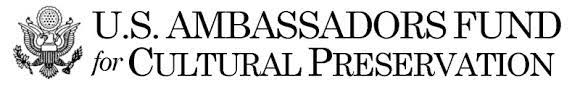 2nd RoundFull ApplicationAFCP 2021 Grants Competition - AFCP 2021 Grants Competition - 